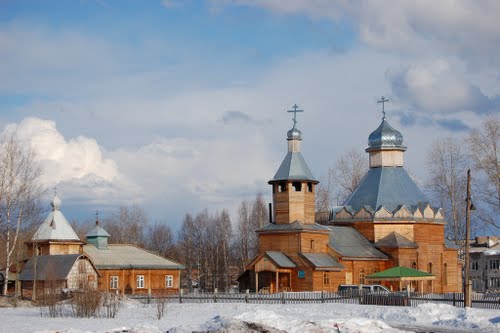 ГЕНЕРАЛЬНЫЙ ПЛАНМУНИЦИПАЛЬНОГО ОБРАЗОВАНИЯГОРОДСКОГО ПОСЕЛЕНИЯ «МИКУНЬ»2020 годГЕНЕРАЛЬНЫЙ ПЛАН МУНИЦИПАЛЬНОГО ОБРАЗОВАНИЯГОРОДСКОГО ПОСЕЛЕНИЯ «МИКУНЬ»Том IПоложения о территориальном планированииЗаказчик: Администрация ГП «Микунь»Договор: №0107300022120000033001 от 06.05.2020Исполнитель: ООО «Ростехинвентаризация - БТИ»СубподрядчикСеверный филиал АО «Ростехинвентаризация - Федеральное БТИ»г. Красноярск2020 год Список исполнителей – участников подготовки проекта генерального плана муниципального образования городского поселения «Микунь»ЗаказчикАдминистрация ГП «Микунь»ИсполнительООО «Ростехинвентаризация - БТИ» (г. Красноярск)Генеральный директор  Е.Ю. ГитисСубподрядчикСеверный филиал АО «Ростехинвентаризация - Федеральное БТИ»И.о. директора О.В. МакароваВ подготовке проекта генерального плана муниципального образования городского поселения «Микунь» также принимали участие иные организации и специалисты, которые были вовлечены в общую работу предоставлением консультаций, заключений и рекомендаций, участием в совещаниях, рабочих обсуждениях.СодержаниеВведениеГенеральный план разработан в соответствии с Муниципальным контрактом № 0107300016812000014-0211646-01 от 25.06.12 и утвержден Решением Совета муниципального образования городского поселения «Микунь» от 18.12.2013 № 3/9-62.Настоящим проектом разрабатывается внесение изменений в генеральный план муниципального образования городского поселения «Микунь» в соответствии с Муниципальным кон-трактом №0107300022120000033001 от 06.05.2020.Цель данной работы состоит во внесении изменений в ГП в связи с внесенными измене-ниями в законодательные акты РФ, в том числе в Градостроительный кодекс РФ, регламентирующие состав и содержание генеральный план муниципального образования городского поселения «Микунь», а также в связи с изменившейся экономической, социальной, промышленной ситуацией на территории МО ГП «Микунь». Создание современного эффективного инструмента управления, градостроительного регулирования, инвестиционной деятельности и ведения комплекса градостроительного мониторинга на территории МО ГП «Микунь» в соответствии с Градостроительный кодекс РФ и Земельным кодексом РФ.Генеральный план выполнен в соответствии с Градостроительным кодексом Российской Федерации, Земельным кодексом Российской Федерации, Федеральным законом «Об общих принципах организации местного самоуправления в Российской Федерации», законами и иными нормативными правовыми актами Республики Коми, Уставом муниципального образования городского поселения «Микунь» муниципального района «Усть-Вымский» Республики Коми.При разработке проекта учитывались основные положения Схемы территориального планирования муниципального района «Усть-Вымский», иные  действующие и находящиеся на стадии подготовки документы территориального планирования других муниципальных образований, иных актов и документов, документация по планировке и проекты объектов капитального строительства, определяющие основные направления социально-экономического и градостроительного развития территории сельского поселения, охраны окружающей среды и рационального использования природных ресурсов.Проект генерального плана разработан в существующих границах муниципального образования на основании результатов инженерных изысканий, в соответствии с требованиями технических регламентов, с учетом комплексных программ развития муниципального района «Усть-Вымский», муниципального образования городского поселения «Микунь», региональных и местных нормативов градостроительного проектирования, а также с учетом предложений заинтересованных лиц.Расчетный срок проекта Генерального плана муниципального образования городского поселения «Микунь» - до 2040 г.При разработке проекта были использованы векторные карты и материалы топографической съемки на территорию населенных пунктов.Генеральный план содержит две части:Часть первая - Положения о территориальном планировании (текстовая часть).Часть вторая - Карты территориального планирования (графические материалы). В процессе подготовки материалов генерального плана выполнялись соответствующие материалы по обоснованию проекта.Материалы по обоснованию проекта генерального плана содержат обоснование решения задач территориального планирования, обоснование мероприятий и предложений по территориальному планированию и этапам их выполнения, перечень основных факторов риска возникновения чрезвычайных ситуаций природного и техногенного характера, оценку экологической ситуации территории и перечень мероприятий по ее улучшению.Результат демографического прогноза выглядит следующим образом:Таблица 1.1- Демографический прогнозТаблица 4.4 - Демографический прогнозРаздел 1. Цели и задачи территориального планирования1.1 Цели территориального планированияГлавными целями подготовки генерального плана городского поселения «Микунь» муниципального района «Усть-Вымский» Республики Коми являются:1)	создание документа территориального планирования городского поселения «Микунь», представляющего видение будущего социально-экономического и пространственного состояния территории поселения с выделение первой очереди строительства до 2040 года;2)	обеспечение условий планирования социальной, экономической, градостроительной деятельности с учетом ее пространственной локализации;3)	создание оптимальных условий для вложения инвестиций всех уровней и форм собственности в развитие и освоение новых территорий, сохранение, реконструкцию и преобразования существующей застройки, развитие и совершенствование социальной и инженерно-транспортной инфраструктур;4)	обеспечение условий для размежевания полномочий и обязанностей между различными уровнями публичной власти (федеральной, региональной, районной и местной поселковой) в области территориального планирования на территории муниципального образования ГП «Микунь»;5)	учет федеральных, региональных и муниципальных интересов (в том числе, сопредельных муниципальных образований), интересов юридических и физических лиц в совершенствовании и развитии градостроительства поселения;6)	создание условий, позволяющих субъектам планирования - органам местного самоуправления МО ГП «Микунь» существенно повысить эффективность имеющихся ресурсов с целью достижения первостепенных (актуальных), среднесрочных и долгосрочных (прогнозных) результатов;7)	разработка оптимальной траектории движения к запланированному состоянию территории поселения;8)	определение того, какие действия можно, а какие нельзя делать сегодня с позиций достижения будущего состояния в целях обеспечения устойчивого развития территорий;9)	подготовка оснований по изменению градостроительного устройства муниципального образования в целях оптимизации системы местного самоуправления, налогообложения и бюджетов, с учетом планируемых изменений планировочной организации территории, полномочий и обязанностей разных уровней государственной власти и местного самоуправления, установленных законодательством;10)	подготовка оснований для принятия решений о резервировании и изъятии земельных участков для государственных и муниципальных (районных и поселковых) нужд.1.2 Задачи территориального планированияДля достижения указанных целей определены следующие задачи:проведение комплексного анализа состояния территории, охватывающего все подсистемы жизнедеятельности: природно-ресурсную, производственную, социальную, инженерно-транспортную, рекреационно-туристическую, экологическую ситуацию, охрану окружающей природной среды, охрану памятников природы, пространственно-планировочную структуру и функциональное зонирование территории;на основании комплексного анализа территории, социально-экономических планов и программ, стратегий развития муниципального района «Усть-Вымский», выявление территорий наиболее активной хозяйственной, инвестиционной и градостроительной деятельности и формирования новых точек роста, главным образом за счет создания новых и модернизации существующих предприятий, развития транспортной и инженерной инфраструктур, выявления конкурентных преимуществ территории:выгодное местоположение; природно-ресурсный и социально-экономический потенциалы;наличие свободных земельных ресурсов;оптимизация планировочной структуры и функционального зонирования, совершенствование системы расселения и социального обслуживания;изменение функционального назначения территорий, занимаемых объектами и предприятиями, не соответствующими экономическим, экологическим, санитарно-гигиеническим и градостроительным условиям развития территорий;подготовка предложений по развитию транспортной и инженерной инфраструктур, в том числе, в целях развития незастроенных территорий и повышения их инвестиционной привлекательности;подготовка перечня мероприятий, обеспечивающих улучшение экологической ситуации и обеспечение безопасного проживания населения, охрану объектов капитального строительства от последствий чрезвычайных ситуаций природного и техногенного характера;определение планируемого размещения объектов капитального строительства местного значения;подготовка предложений, адресуемых органам власти Республики Коми и муниципального района «Усть-Вымский» по размещению объектов капитального строительства регионального и районного значения;подготовка предложений по изменению границ земель населенных пунктов, земель лесного фонда, земель сельскохозяйственного назначения;10)	повышение эффективности использования и качества ранее освоенных территорий населенных пунктов;11)	сохранение исторического облика застройки населенных пунктов, ландшафтных природных территорий, исторического и архитектурно-пространственного своеобразия;12)	оптимизация размещения сети учреждений обслуживания с учетом обеспеченности жителей объектами обслуживания, соответствующей республиканскому уровню, в том числе социально гарантированному уровню обслуживания по каждому виду;13)	обеспечение устойчивых и безопасных транспортных связей путем реконструкции существующей улично-дорожной сети, строительства новых поселковых улиц и дорог, объездных автомобильных дорог, транспортных развязок;14)	оптимизация системы водоснабжения для обеспечения качества и количества питьевой воды с учетом необходимости гарантированного водоснабжения объектов нового строительства;15)	реконструкция существующих и строительство новых водопроводных сетей;17)	модернизация очистных канализационных сооружений;18)	повышение мощности и надежности систем электроснабжения;19)	реконструкция существующих и строительство новых источников электроснабжения;20)	развитие системы газоснабжения населенных пунктов;21)	совершенствование сбора и утилизации хозяйственно-бытовых и промышленных отходов;22)	сокращение вредных выбросов в атмосферу, загрязнения почв и шумового воздействия от всех источников на жилую среду;23)	выделение зон отдыха общего пользования: парки, скверы, бульвары, лесопарковые зоны, пляжи, и других территорий для спорта, отдыха и рекреации.Раздел 2. Перечень мероприятий по территориальному планированию и последовательность их выполнения2.1 Изменение границ территорий и земель	В соответствии с административно-территориальным устройством Республики Коми в состав городского поселения «Микунь» входят два населенных пункта: г.Микунь, с.Шежам.	В соответствии с административно-территориальным устройством Республики Коми поселок Сельхозшежам отсутствует. Границы данного поселка являются границами населенного пункта - г. Микунь. Таким образом, границы г. Микунь состоят из двух контуров.	Село Шежам является закрывающимся населенным пунктом.	При описании границы населенного пункта "Микунь" выяснилось, что в ЕГРН имеются сведения о земельных участках, с категорией земель - земли промышленности, границы которых расположены в черте населенного пункта "Микунь". 2.2 Виды, назначение и наименования планируемых для размещения объектов капитального строительства местного значения поселения и мероприятия по развитию систем транспортного, инженерно-технического и социального обслуживания населения	Сведения об объектах федерального, регионального и местного значения представлены в соответствии с: - схемой территориального планирования Российской Федерации в области федерального транспорта (железнодорожного, воздушного, морского, внутреннего водного транспорта) и автомобильных дорог федерального значения;- схемой территориального развития Республики Коми;- схемой территориального развития МО МР "Усть-Вымский";- программой комплексного развития социальной инфраструктуры городского поселения «Микунь» на 2017-2027г.г.;- стратегией социально-экономического развития Республики Коми на период до 2035 года;- муниципальной программой муниципального района «Усть-Вымский» «Развитие экономики»;- стратегией социально-экономического развития МО МР "Усть-Вымский" на период до 2030 года.Таблица 2.2 - Виды, назначение, наименования планируемых для размещения объектов капитального строительства местного значения поселения и мероприятия по развитию систем транспортного, инженерно-технического и социального обслуживания населения2.3 Характеристики зон с особыми условиями использования территорииЗоны с особыми условиями использования территорий устанавливаются в целях:1) защита жизни и здоровья граждан;2) безопасная эксплуатация объектов транспорта, связи, энергетики, объектов обороны страны и безопасности государства;3) обеспечение сохранности объектов культурного наследия;4) охрана окружающей среды, в том числе защита и сохранение природных лечебных ресурсов, предотвращение загрязнения, засорения, заиления водных объектов и истощения их вод, сохранение среды обитания водных биологических ресурсов и других объектов животного и растительного мира;5) обеспечение обороны страны и безопасности государства.В целях защиты жизни и здоровья граждан, в границах зон с особыми условиями использования территорий устанавливаются ограничения использования земельных участков, которые распространяются на все, что находится над и под поверхностью земель, если иное не предусмотрено законами о недрах, воздушным и водным законодательством, и ограничивают или запрещают размещение и (или) использование расположенных на таких земельных участках объектов недвижимого имущества и (или) ограничивают или запрещают использование земельных участков для осуществления иных видов деятельности, которые несовместимы с целями установления зон с особыми условиями использования территорий.Земельные участки, включенные в границы зон с особыми условиями использования территорий, у собственников земельных участков, землепользователей, землевладельцев и арендаторов земельных участков не изымаются, если иное не предусмотрено федеральным законом.Водоохранными зонами являются территории, которые примыкают к береговой линии (границам водного объекта) морей, рек, ручьев, каналов, озер, водохранилищ и на которых устанавливается специальный режим осуществления хозяйственной и иной деятельности в целях предотвращения загрязнения, засорения, заиления указанных водных объектов и истощения их вод, а также сохранения среды обитания водных биологических ресурсов и других объектов животного и растительного мира.В границах водоохранных зон устанавливаются прибрежные защитные полосы, на территориях которых вводятся дополнительные ограничения хозяйственной и иной деятельности.В границах водоохранных зон запрещаются:1) использование сточных вод в целях регулирования плодородия почв;2) размещение кладбищ, скотомогильников, объектов размещения отходов производства и потребления, химических, взрывчатых, токсичных, отравляющих и ядовитых веществ, пунктов захоронения радиоактивных отходов;3) осуществление авиационных мер по борьбе с вредными организмами;4) движение и стоянка транспортных средств (кроме специальных транспортных средств), за исключением их движения по дорогам и стоянки на дорогах и в специально оборудованных местах, имеющих твердое покрытие;5) строительство и реконструкция автозаправочных станций, складов горюче-смазочных материалов (за исключением случаев, если автозаправочные станции, склады горюче-смазочных материалов размещены на территориях портов, инфраструктуры внутренних водных путей, в том числе баз (сооружений) для стоянки маломерных судов, объектов органов федеральной службы безопасности), станций технического обслуживания, используемых для технического осмотра и ремонта транспортных средств, осуществление мойки транспортных средств;6) размещение специализированных хранилищ пестицидов и агрохимикатов, применение пестицидов и агрохимикатов;7) сброс сточных, в том числе дренажных, вод;8) разведка и добыча общераспространенных полезных ископаемых (за исключением случаев, если разведка и добыча общераспространенных полезных ископаемых осуществляются пользователями недр, осуществляющими разведку и добычу иных видов полезных ископаемых, в границах предоставленных им в соответствии с законодательством Российской Федерации о недрах горных отводов и (или) геологических отводов на основании утвержденного технического проекта в соответствии со статьей 19.1 Закона Российской Федерации от 21 февраля 1992 года N 2395-1 "О недрах").В целях обеспечения безопасности населения и в соответствии с Федеральным законом "О санитарно-эпидемиологическом благополучии населения" от 30.03.99 № 52-ФЗ, вокруг объектов и производств, являющихся источниками воздействия на среду обитания и здоровье человека устанавливается специальная территория с особым режимом использования, размер которой обеспечивает уменьшение воздействия загрязнения на атмосферный воздух (химического, биологического, физического) до значений, установленных гигиеническими нормативами, а для предприятий I и II класса опасности - как до значений, установленных гигиеническими нормативами, так и до величин приемлемого риска для здоровья населения. По своему функциональному назначению санитарно-защитная зона является защитным барьером, обеспечивающим уровень безопасности населения при эксплуатации объекта в штатном режиме.Санитарно-защитные зоны устанавливаются федеральным органом исполнительной власти, осуществляющим федеральный государственный санитарно-эпидемиологический надзор.В целях осуществления градостроительной деятельности в условиях стесненной городской застройки федеральный орган исполнительной власти, осуществляющий федеральный государственный санитарно-эпидемиологический надзор, вправе устанавливать особенности применения отдельных санитарно-эпидемиологических требований, требований, предусмотренных санитарными правилами, либо утверждать отдельные санитарно-эпидемиологические требования, санитарные правила (за исключением минимально необходимых требований для обеспечения безопасности зданий и сооружений, в том числе входящих в их состав систем и сетей инженерно-технического обеспечения).В материалах обоснования генерального плана городского поселения "Микунь" представлена карта существующего состояния территории, на которой имеется информация о зонах с особыми условиями территорий:1) санитарно-защитные зоны предприятий, размеры которых установлены в соответствии с СанПиН (санитарно-эпидемиологические правила и нормативы) 2.2.1/2.1.1.1200-03 «Санитарно-защитные зоны и санитарная классификация предприятий, сооружений и иных объектов»;2) водоохранные зоны рек, ручьев и озер, включенных в государственный кадастр водных ресурсов, который ведется в соответствии с водным кодексом Российской Федерации;3) зоны санитарной охраны артезианских скважин, размеры которых установлены в соответствии с СанПиН (санитарно-эпидемиологические правила и нормативы) 2.1.4.1110-02 «Зоны санитарной охраны источников водоснабжения и водопроводов питьевого назначения».2.4 Параметры функциональных зон и сведения о размещенных в них объектах капитального строительстваТаблица 2.4 -Параметры и описание функциональных зон, сведения о размещенных в них объектах капитального строительстваТомI:ПОЛожения о территориальном планированииВведение4Раздел 1. Цели и задачи территориального планирования61.1 Цели территориального планирования61.2 Задачи территориального планирования7Раздел 2. Перечень мероприятий по территориальному планированию и последовательность их выполнения92.1 Изменение границ территорий и земель92.2 Виды, назначение и наименования планируемых для размещения объектов капитального строительства местного значения поселения и мероприятия по развитию систем транспортного, инженерно-технического и социального обслуживания населения92.3 Характеристики зон с особыми условиями использования территории142.4 Параметры функциональных зон и сведения о размещенных в них объектах капитального строительства17Приложение:1. Сведения о границах населенных пунктов (графическое и текстовое описание местоположения границ населенных пунктов)На 2010 годНа 2012 годНа 2019 годНа 2020 годРеалистичный сценарийРеалистичный сценарийРеалистичный сценарий202220272040г. Микунь1024996209684955896001000010500№ п/пКадастровый номер земельного участка, входящего в состав единого землепользованияКадастровый номер земельного участка, представляющий собой единое землепользованиеВид разрешенного использованияКатегория земель111:08:0101001:208011:08:0101001:257Для размещения промышленных объектовЗемли промышленности, энергетики, транспорта, связи, радиовещания, телевидения, информатики, земли для обеспечения космической деятельности, земли обороны, безопасности и земли иного специального назначения211:08:0101001:209011:08:0101001:257Для размещения промышленных объектовЗемли промышленности, энергетики, транспорта, связи, радиовещания, телевидения, информатики, земли для обеспечения космической деятельности, земли обороны, безопасности и земли иного специального назначения311:08:0101001:209111:08:0101001:257Для размещения промышленных объектовЗемли промышленности, энергетики, транспорта, связи, радиовещания, телевидения, информатики, земли для обеспечения космической деятельности, земли обороны, безопасности и земли иного специального назначения№ п.пВиды и наименование объектов местного значения, регионального, федерального значенияНазначение объектовМестоположение /Территориальная зона/Функциональная зонаОсновные характеристики объектов1Объекты транспортной инфраструктуры1.1Реконструкция (благоустройство) существующей улично-дорожной сетиУлицы, дороги, проезды, площади, автомобильные стоянки общего пользованияВ границах муниципального образования / Ж-1, Ж-2, Ц-1, Ц-2 / СТН-1, СТН-2, СТН-3, СТН-4Протяженность улично-дорожной сети на расчетный срок определяется после разработки проекта планировки1.2Реализация комплексного инвестиционного проекта строительства железнодорожной магистрали "Белкомур" по маршруту "Архангельск - Сыктывкар - Пермь (Соликамск)"Строительство объектов производства в составе проекта БелкомурТранспортировка грузовСП-4 / ТСП-1протяженность жд пути - 247 км.1.3Строительство дополнительных главных путей, развитие существующей инфраструктуры на участке Чум - Инта - Коноша, строительство второго железнодорожного пути общего пользования протяженностью 268,4 км (гг. Инта, Печора, Княжпогостский район, гг. Сосногорск, Ухта, Усть-Вымский, Вельский, Устьянский, Вилегодский, Коношский, Великоустюгский районы, г. Котлас, Котласский, Ленский районы, г. Воркута).Транспортировка грузов, пассажирские перевозкиСП-4 / ТСП-1протяженность жд пути - 268,4 км2Объекты инженерно-технической инфраструктурыВодоснабжение2.1 Строительство водопроводных сетей.Строительство двух ниток водовода протяженностью 2 км. от существующего водовода до водобашни; Строительство двух ниток водовода протяженностью 2 км. от водозабора до существующего водоводаРазмер санитарной защитной зоны - 20мОбеспечение водоснабжения территорий города.г.Микунь / ПК-2, СП-1, Ж-1, Ж-2, Ц-2, Ц-1 / СТН-1, СТН-2, СТН-3, СТН-4, ТСП-Инж, ТСП-П1Протяженность сетей на расчетный срок определяется после разработки проекта планировки2.2Строительство водохранилищаОбеспечение водоснабжения территорий города.г.Микунь / СП-1 / ТСП-Инж-2.3Строительство магистрального водовода от станции II подъема до водонапорной башниРазмер санитарной защитной зоны - 20мОбеспечение водоснабжения территорий города.г.Микунь / СП-1, ПК-2, Ж-1, Ж-2, Ц-2, Ц-1 / СТН-1, СТН-2, СТН-3, СТН-4, ТСП-Инж, ТСП-П1Протяженность сетей на расчетный срок определяется после разработки проекта планировки2.4Строительство новых водоочистных сооруженийРазмер санитарной защитной зоны - 200мОбеспечение водоснабжением надлежащего качестваг.Микунь / СП-1 / ТСП-ИнжПроизводительность до 6000 куб.м./сут.Подача коагулянта, раствора соды, в смеситель.Обеззараживание воды, вакуумный регулятор.2.5Реконструкция станции 2-го подъёмаРазмер санитарной защитной зоны - 200мОбеспечение водоснабжения территорий города.В границах муниципального образования/ СП-1/ ТСП-ИнжНасосы ЦНС-300-120 – 1 шт., 1Д-315-50 – 1 шт., Д-320-70 – 1 шт.Подача воды в сеть.2.6Реконструкция резервуара для хранения воды Размер санитарной защитной зоны - 200мРезервуар для хранения воды. Обеспечение водоснабжением города.В границах муниципального образования / СП-1/ ТСП-ИнжТри ж/б резервуара:два V = 500 м3один V = 100 м3Хранение запаса питьевой воды.2.7Строительство водобашни Размер санитарной защитной зоны - 200мОбеспечение водоснабжения территорий города.г.Микунь / Ц-1/СТН-2Емкость 500 куб.м.2.8Бурение скважин.Размер санитарной защитной зоны - 20мПереход на водоснабжение из скважин.г.Микунь / СП-1/ ТСП-ИнжВодоотведение2.9Строительство сетей водоотведения Размер санитарной защитной зоны - 20мОбеспечение водоснабжения территорий города.г.Микунь / ПК-2, СП-1, Ж-1, Ж-2, Ц-2, Ц-1/ СТН-1, СТН-2, СТН-3, СТН-4, ТСП-Инж, ТСП-П1Общая протяженность– 14,3км.Протяженность сетей на расчетный срок определяется после разработки проекта планировки2.10Строительство новых  канализационно-очистных сооружений в г.МикуньРазмер санитарной защитной зоны - 200 мОбеспечение очистки сточных вод.г.Микунь / СП-1/ ТСП-ИнжУвеличением производительности до 2,7 тыс.кубм/сут2.11Строительство двух новых КНС.Модернизация    четырех канализационно-насосных станций.Размер санитарной защитной зоны - 20 мОбеспечение подачи сточных под для очистки.г.Микунь / СП-1/ ТСП-Инж-Электроснабжение2.12Модернизация сетей 0,4 кВ в г.МикуньРазмер охранной зоны-  2 м.Обеспечение безопасности объектов электросетевого хозяйства.г.Микунь / ПК-2, СП-1, Ж-1, Ж-2, Ц-2, Ц-1/ СТН-1, СТН-2, СТН-3, СТН-4, ТСП-Инж, ТСП-П1Мощность сетей - 0,4 кВ2.13Строительство ВЛ 220 кВ «Печорская ГРЭС-Ухта-Микунь» для повышения надежности электроснабжения потребителей Южного и Ухтинского энергоузлов (ввод реактора на ПС 220 кВ «Ухта», ввод 2 очереди строительства ЛЭП «Печорская ГРЭС-Ухта» протяженностью 294,3 км).Размер санитарного разрыва и охранной зоны 25 м.Обеспечение безопасности объектов электросетевого хозяйства.Увеличение отпуска электрической энергии потребителям.г.Микунь / СП-1/ ТСП-Инж-2.14Строительство ВЛ 220 кВ Микунь- Заовражье, протяженность 250 кмРазмер санитарного разрыва и охранной зоны 25 мОбеспечение безопасности объектов электросетевого хозяйства.Увеличение отпуска электрической энергии потребителям.г.Микунь / СП-1/ ТСП-Инж-2.15Строительство второй цепи ВЛ 220 кВ «Микунь – Сыктывкар» с реновацией ПС 220 кВ «Сыктывкар» (установка второго АТ) протяженность 87,2 км, ввод в работу трансформаторной мощности 125 МВАРазмер санитарного разрыва и охранной зоны 25 мОбеспечение безопасности объектов электросетевого хозяйства.Увеличение отпуска электрической энергии потребителям.г.Микунь / СП-1/ ТСП-Инж-Газоснабжение2.16Строительство 6-7 нитей газопровода и 6-7 цехов газокомпрессорной станции в г.Микунь  в составе мегапроекта Ямал-Европа.Обеспечение транспортировки газа.г.Микунь / ПК-2, СП-1/ ТСП-Инж, ТСП-П1Протяженность сетей определяется после разработки проекта планировки2.17Строительство газопроводов низкого давления  Размер охранной зоны-  6 м.Обеспечение водоснабжения территорий города.г.Микунь / ПК-2, СП-1, Ж-1, Ж-2, Ц-2, Ц-1/ СТН-1, СТН-2, СТН-3, СТН-4, ТСП-Инж, ТСП-П1Протяженность сетей определяется после разработки проекта планировки3Объекты капитального строительства социального назначения и обслуживания населения3.1Строительство универсальных игровых площадок с искусственным покрытием на открытом воздухе     Создание необходимых условий для сохранения и улучшения физического здоровья жителей городского поселения «Микунь» средствами физической культуры и спорта.г.Микунь / Ж-1, Ж-2, Ц-1, Ц-2/ СТН-1, СТН-2, СТН-3, СТН-4-3.2Создание лыжной базы детско-юношеской спортивной школы Создание необходимых условий для сохранения и улучшения физического здоровья жителей городского поселения «Микунь» средствами физической культуры и спорта.г.Микунь / Ц-1, Р-1/СТН-1, ТСП-Р100 мест3.3Строительство освещенной лыжной трассыСоздание необходимых условий для сохранения и улучшения физического здоровья жителей городского поселения «Микунь» средствами физической культуры и спорта.г.Микунь / Р-1/ ТСП-Р-3.4Строительство крытого хоккейного кортаСоздание необходимых условий для сохранения и улучшения физического здоровья жителей городского поселения «Микунь» средствами физической культуры и спорта.г.Микунь / Ц-1/ СТН-1-3.5Строительство основания и покрытия футбольного поля на муниципальном Стадионе «Юбилейный»Создание необходимых условий для сохранения и улучшения физического здоровья жителей городского поселения «Микунь» средствами физической культуры и спорта.г.Микунь / Ц-1/ СТН-1-3.6Строительство беговых дорожек на территории муниципального стадиона «Юбилейный»Создание необходимых условий для сохранения и улучшения физического здоровья жителей городского поселения «Микунь» средствами физической культуры и спорта.г.Микунь / Ц-1/ СТН-1-3.7Строительство «Спортивный комплекс с бассейном и универсальным игровым залом в г.Микунь Усть-Вымского района. 2 этап.Создание необходимых условий для сохранения и улучшения физического здоровья жителей городского поселения «Микунь» средствами физической культуры и спорта.г.Микунь / Ц-1/ СТН-1Единовременная пропускная способность 64 человека.3.8Строительство парка отдыха и аттракционов постоянного действияСоздание рекреационных зон общего пользования в границах населенных пунктовг.Микунь / Ц-1, Ц-2, Р-1, Р-2/ СТН-1, СТН-2, ТСП-Р, ТСП-Э-3.9Строительство крытого рынка Обеспечение комфортных условий для торговли местному населению.г.Микунь / Ц-1, Ц-2/ СТН-1, СТН-2площадь 1000 кв.м.Здравоохранение3.10ЧУЗ «Узловая больница на ст.Микунь ОАО «РЖД»Перевод в муниципальное ведение.Реконструкция существующих корпусов.г.Микунь / Ц-2/  СТН-2-Образование3.11Строительство детского дошкольного учреждения  на 150 мест в г.Микунь, а также замена  существующих детских садов №3 и №4 на новые мощностью 150 мест каждый.Замена в связи с тем что существующие здания на расчетный срок имеют высокую степень износаг.Микунь / Ц-1, Ц-2/ СТН-1, СТН-2150 мест каждый3.12Строительство детско-юношеского центраРазвитие спортивных и досуговых мероприятийг.Микунь / Ц-1, Ц-2, Ж-2,  Ж-1/ СТН-1, СТН-2, СТН-3, СТН-4100 мест3.13Строительство школы искусств Обеспечение населения образовательным учреждением культуры и искусства.г.Микунь / Ц-1, Ц-2/ СТН-1, СТН-2-3.14Строительство нового здания для размещения СОШ №2 в связи с высокой степенью износа существующего здания 1954 года постройкиОбеспечение населения образовательным учреждениемг.Микунь / Ц-1/ СТН-1500 местКультура3.15Строительство Дома Культуры в г.Микунь с размещением кинозалаСтроительство объектов для организации и проведения культурно-массовых мероприятий городаг.Микунь / Ц-1, Ц-2/ СТН-1, СТН-2800 мест3.16Капитальный ремонт существующих зданий библиотек и музеевСоздание необходимых условий для сохранения библиотечного фонда, экспонатов музеев.г.Микунь / Ц-1/ СТН-1-Туризм3.17Использование городских лесов для организации мероприятий туристической направленностиРазвитие направление туризма.г.Микунь / Р-1/ТСП-Р-Предпринимательство3.18Развитие и поддержка малого предпринимательстваОбеспечение условий для развития предпринимательской деятельностиг.Микунь / ПК-2, СП-1, Ж-1, Ж-2, Ц-2, Ц-1/ СТН-1, СТН-2, СТН-3, СТН-4, ТСП-Инж, ТСП-П1-Сельское хозяйство3.19Открытие цеха по переработке мяса, в частности колбасного цеха в г.Микунь, строительство свинарника Ориентировочная санитарно-защитная зона - 100 мПоставка мясной продукции населению.г.Микунь / ПК-2, Ж-1/СТН-4, ТСП-П1Свинарник на 50 головДеревообработка3.20Строительство завода по переработке шпалы в топливные брикеты.Ориентировочная санитарно-защитная зона - 100 мПроизводство и поставки населению топливных брикетов для розжига. г.Микунь / ПК-2, ПК-4/ТСП-П1/ТСП-П3-4Обеспечение первичных противопожарных мероприятий4.1Строительство пожарного депо на 6 автомашин в г.МикуньОбеспечение требований пожарной безопасностиг.Микунь / Ц-1/ СТН-1-4.2Установка пожарных гидрантов в населенных пунктах  Обеспечение требований пожарной безопасностиг.Микунь / ПК-2, СП-1, Ж-1, Ж-2, Ц-2, Ц-1/ СТН-1, СТН-2, СТН-3, СТН-4, ТСП-Инж, ТСП-П1Необходимое количество – 19Наименованияфункциональных зонОписание назначения функциональных зонПлощади функциональных зон. гаОбъекты планируемые для размещенияПланируется/не планируетсяТОЛЬКО В ГРАНИЦАХ НАСЕЛЕННЫХ ПУНКТОВ1. Зона малоэтажной индивидуальной застройки с приусадебными участками (СТН-4)Зона индивидуальной жилой застройки выделена для обеспечения правовых условий формирования жилых районов из отдельно стоящих жилых домов усадебного типа с созданием условий ведения личного подсобного хозяйства и содержанием домашнего скота и птицы на приусадебном участке, с минимально разрешенным набором услуг местного значения.230Реконструкция (благоустройство) существующей улично-дорожной сети.Планируется1. Зона малоэтажной индивидуальной застройки с приусадебными участками (СТН-4)Зона индивидуальной жилой застройки выделена для обеспечения правовых условий формирования жилых районов из отдельно стоящих жилых домов усадебного типа с созданием условий ведения личного подсобного хозяйства и содержанием домашнего скота и птицы на приусадебном участке, с минимально разрешенным набором услуг местного значения.230Строительство водопроводных сетей.Строительство двух ниток водовода протяженностью 2 км. от существующего водовода до водобашни; Строительство двух ниток водовода протяженностью 2 км. от водозабора до существующего водовода.Планируется1. Зона малоэтажной индивидуальной застройки с приусадебными участками (СТН-4)Зона индивидуальной жилой застройки выделена для обеспечения правовых условий формирования жилых районов из отдельно стоящих жилых домов усадебного типа с созданием условий ведения личного подсобного хозяйства и содержанием домашнего скота и птицы на приусадебном участке, с минимально разрешенным набором услуг местного значения.230Строительство магистрального водовода от станции II подъема до водонапорной башни.Планируется1. Зона малоэтажной индивидуальной застройки с приусадебными участками (СТН-4)Зона индивидуальной жилой застройки выделена для обеспечения правовых условий формирования жилых районов из отдельно стоящих жилых домов усадебного типа с созданием условий ведения личного подсобного хозяйства и содержанием домашнего скота и птицы на приусадебном участке, с минимально разрешенным набором услуг местного значения.230Строительство сетей водоотведения.Планируется1. Зона малоэтажной индивидуальной застройки с приусадебными участками (СТН-4)Зона индивидуальной жилой застройки выделена для обеспечения правовых условий формирования жилых районов из отдельно стоящих жилых домов усадебного типа с созданием условий ведения личного подсобного хозяйства и содержанием домашнего скота и птицы на приусадебном участке, с минимально разрешенным набором услуг местного значения.230Модернизация сетей 0,4 кВ в г.Микунь.Планируется1. Зона малоэтажной индивидуальной застройки с приусадебными участками (СТН-4)Зона индивидуальной жилой застройки выделена для обеспечения правовых условий формирования жилых районов из отдельно стоящих жилых домов усадебного типа с созданием условий ведения личного подсобного хозяйства и содержанием домашнего скота и птицы на приусадебном участке, с минимально разрешенным набором услуг местного значения.230Строительство газопроводов низкого давления.Планируется1. Зона малоэтажной индивидуальной застройки с приусадебными участками (СТН-4)Зона индивидуальной жилой застройки выделена для обеспечения правовых условий формирования жилых районов из отдельно стоящих жилых домов усадебного типа с созданием условий ведения личного подсобного хозяйства и содержанием домашнего скота и птицы на приусадебном участке, с минимально разрешенным набором услуг местного значения.230Строительство универсальных игровых площадок с искусственным покрытием на открытом воздухе .Планируется1. Зона малоэтажной индивидуальной застройки с приусадебными участками (СТН-4)Зона индивидуальной жилой застройки выделена для обеспечения правовых условий формирования жилых районов из отдельно стоящих жилых домов усадебного типа с созданием условий ведения личного подсобного хозяйства и содержанием домашнего скота и птицы на приусадебном участке, с минимально разрешенным набором услуг местного значения.230Строительство детско-юношеского центра.Не планируется1. Зона малоэтажной индивидуальной застройки с приусадебными участками (СТН-4)Зона индивидуальной жилой застройки выделена для обеспечения правовых условий формирования жилых районов из отдельно стоящих жилых домов усадебного типа с созданием условий ведения личного подсобного хозяйства и содержанием домашнего скота и птицы на приусадебном участке, с минимально разрешенным набором услуг местного значения.230Открытие цеха по переработке мяса, в частности колбасного цеха в г.Микунь, строительство свинарника.Планируется1. Зона малоэтажной индивидуальной застройки с приусадебными участками (СТН-4)Зона индивидуальной жилой застройки выделена для обеспечения правовых условий формирования жилых районов из отдельно стоящих жилых домов усадебного типа с созданием условий ведения личного подсобного хозяйства и содержанием домашнего скота и птицы на приусадебном участке, с минимально разрешенным набором услуг местного значения.230Установка пожарных гидрантов в населенных пунктах.Планируется2. Зона среднеэтажной многоквартирной застройки (СТН-3)Зона жилой застройки выделена для формирования жилых районов с размещением индивидуальных жилых домов с возможностью ведения ограниченного подсобного хозяйства, либо без такового, многоквартирных жилых домов. Допускается размещение сопутствующих объектов повседневного обслуживания, коммунальных предприятий, площадок для отдыха, игр, спортивные площадки, а также размещение на земельных участках многоквартирных жилых домов хозяйственных построек (без содержания домашнего скота и птицы) и гаражей для жителей, проживающих в этих домах.118Реконструкция (благоустройство) существующей улично-дорожной сети.Планируется2. Зона среднеэтажной многоквартирной застройки (СТН-3)Зона жилой застройки выделена для формирования жилых районов с размещением индивидуальных жилых домов с возможностью ведения ограниченного подсобного хозяйства, либо без такового, многоквартирных жилых домов. Допускается размещение сопутствующих объектов повседневного обслуживания, коммунальных предприятий, площадок для отдыха, игр, спортивные площадки, а также размещение на земельных участках многоквартирных жилых домов хозяйственных построек (без содержания домашнего скота и птицы) и гаражей для жителей, проживающих в этих домах.118Строительство водопроводных сетей.Строительство двух ниток водовода протяженностью 2 км. от существующего водовода до водобашни; Строительство двух ниток водовода протяженностью 2 км. от водозабора до существующего водовода.Планируется2. Зона среднеэтажной многоквартирной застройки (СТН-3)Зона жилой застройки выделена для формирования жилых районов с размещением индивидуальных жилых домов с возможностью ведения ограниченного подсобного хозяйства, либо без такового, многоквартирных жилых домов. Допускается размещение сопутствующих объектов повседневного обслуживания, коммунальных предприятий, площадок для отдыха, игр, спортивные площадки, а также размещение на земельных участках многоквартирных жилых домов хозяйственных построек (без содержания домашнего скота и птицы) и гаражей для жителей, проживающих в этих домах.118Строительство магистрального водовода от станции II подъема до водонапорной башни.Планируется2. Зона среднеэтажной многоквартирной застройки (СТН-3)Зона жилой застройки выделена для формирования жилых районов с размещением индивидуальных жилых домов с возможностью ведения ограниченного подсобного хозяйства, либо без такового, многоквартирных жилых домов. Допускается размещение сопутствующих объектов повседневного обслуживания, коммунальных предприятий, площадок для отдыха, игр, спортивные площадки, а также размещение на земельных участках многоквартирных жилых домов хозяйственных построек (без содержания домашнего скота и птицы) и гаражей для жителей, проживающих в этих домах.118Строительство сетей водоотведения.Планируется2. Зона среднеэтажной многоквартирной застройки (СТН-3)Зона жилой застройки выделена для формирования жилых районов с размещением индивидуальных жилых домов с возможностью ведения ограниченного подсобного хозяйства, либо без такового, многоквартирных жилых домов. Допускается размещение сопутствующих объектов повседневного обслуживания, коммунальных предприятий, площадок для отдыха, игр, спортивные площадки, а также размещение на земельных участках многоквартирных жилых домов хозяйственных построек (без содержания домашнего скота и птицы) и гаражей для жителей, проживающих в этих домах.118Модернизация сетей 0,4 кВ в г.Микунь.Планируется2. Зона среднеэтажной многоквартирной застройки (СТН-3)Зона жилой застройки выделена для формирования жилых районов с размещением индивидуальных жилых домов с возможностью ведения ограниченного подсобного хозяйства, либо без такового, многоквартирных жилых домов. Допускается размещение сопутствующих объектов повседневного обслуживания, коммунальных предприятий, площадок для отдыха, игр, спортивные площадки, а также размещение на земельных участках многоквартирных жилых домов хозяйственных построек (без содержания домашнего скота и птицы) и гаражей для жителей, проживающих в этих домах.118Строительство газопроводов низкого давления.Планируется2. Зона среднеэтажной многоквартирной застройки (СТН-3)Зона жилой застройки выделена для формирования жилых районов с размещением индивидуальных жилых домов с возможностью ведения ограниченного подсобного хозяйства, либо без такового, многоквартирных жилых домов. Допускается размещение сопутствующих объектов повседневного обслуживания, коммунальных предприятий, площадок для отдыха, игр, спортивные площадки, а также размещение на земельных участках многоквартирных жилых домов хозяйственных построек (без содержания домашнего скота и птицы) и гаражей для жителей, проживающих в этих домах.118Строительство универсальных игровых площадок с искусственным покрытием на открытом воздухе.Планируется2. Зона среднеэтажной многоквартирной застройки (СТН-3)Зона жилой застройки выделена для формирования жилых районов с размещением индивидуальных жилых домов с возможностью ведения ограниченного подсобного хозяйства, либо без такового, многоквартирных жилых домов. Допускается размещение сопутствующих объектов повседневного обслуживания, коммунальных предприятий, площадок для отдыха, игр, спортивные площадки, а также размещение на земельных участках многоквартирных жилых домов хозяйственных построек (без содержания домашнего скота и птицы) и гаражей для жителей, проживающих в этих домах.118Строительство детско-юношеского центра.Не планируется2. Зона среднеэтажной многоквартирной застройки (СТН-3)Зона жилой застройки выделена для формирования жилых районов с размещением индивидуальных жилых домов с возможностью ведения ограниченного подсобного хозяйства, либо без такового, многоквартирных жилых домов. Допускается размещение сопутствующих объектов повседневного обслуживания, коммунальных предприятий, площадок для отдыха, игр, спортивные площадки, а также размещение на земельных участках многоквартирных жилых домов хозяйственных построек (без содержания домашнего скота и птицы) и гаражей для жителей, проживающих в этих домах.118Установка пожарных гидрантов в населенных пунктах.ПланируетсяОбщественно-деловые зоны3. Зона ядра городского центра (СТН-1)Зона объектов административного управления, обслуживания населения и деловой активности центральной зоны поселения выделена для обеспечения правовых условий использования и строительства недвижимости на территориях размещения центральных функций, где сочетаются здания административного, общественного, культурного назначения, коммерческого и коммунального обслуживания и иные учреждения, в том числе общепоселкового, районного, регионального и федерального  значения.51Реконструкция (благоустройство) существующей улично-дорожной сети.Планируется3. Зона ядра городского центра (СТН-1)Зона объектов административного управления, обслуживания населения и деловой активности центральной зоны поселения выделена для обеспечения правовых условий использования и строительства недвижимости на территориях размещения центральных функций, где сочетаются здания административного, общественного, культурного назначения, коммерческого и коммунального обслуживания и иные учреждения, в том числе общепоселкового, районного, регионального и федерального  значения.51Строительство водопроводных сетей.Строительство двух ниток водовода протяженностью 2 км. от существующего водовода до водобашни; Строительство двух ниток водовода протяженностью 2 км. от водозабора до существующего водовода.Планируется3. Зона ядра городского центра (СТН-1)Зона объектов административного управления, обслуживания населения и деловой активности центральной зоны поселения выделена для обеспечения правовых условий использования и строительства недвижимости на территориях размещения центральных функций, где сочетаются здания административного, общественного, культурного назначения, коммерческого и коммунального обслуживания и иные учреждения, в том числе общепоселкового, районного, регионального и федерального  значения.51Строительство магистрального водовода от станции II подъема до водонапорной башни.Планируется3. Зона ядра городского центра (СТН-1)Зона объектов административного управления, обслуживания населения и деловой активности центральной зоны поселения выделена для обеспечения правовых условий использования и строительства недвижимости на территориях размещения центральных функций, где сочетаются здания административного, общественного, культурного назначения, коммерческого и коммунального обслуживания и иные учреждения, в том числе общепоселкового, районного, регионального и федерального  значения.51Строительство водобашни.Планируется3. Зона ядра городского центра (СТН-1)Зона объектов административного управления, обслуживания населения и деловой активности центральной зоны поселения выделена для обеспечения правовых условий использования и строительства недвижимости на территориях размещения центральных функций, где сочетаются здания административного, общественного, культурного назначения, коммерческого и коммунального обслуживания и иные учреждения, в том числе общепоселкового, районного, регионального и федерального  значения.51Строительство сетей водоотведенияПланируется3. Зона ядра городского центра (СТН-1)Зона объектов административного управления, обслуживания населения и деловой активности центральной зоны поселения выделена для обеспечения правовых условий использования и строительства недвижимости на территориях размещения центральных функций, где сочетаются здания административного, общественного, культурного назначения, коммерческого и коммунального обслуживания и иные учреждения, в том числе общепоселкового, районного, регионального и федерального  значения.51Модернизация сетей 0,4 кВ в г.Микунь.Планируется3. Зона ядра городского центра (СТН-1)Зона объектов административного управления, обслуживания населения и деловой активности центральной зоны поселения выделена для обеспечения правовых условий использования и строительства недвижимости на территориях размещения центральных функций, где сочетаются здания административного, общественного, культурного назначения, коммерческого и коммунального обслуживания и иные учреждения, в том числе общепоселкового, районного, регионального и федерального  значения.51Строительство газопроводов низкого давления.Планируется3. Зона ядра городского центра (СТН-1)Зона объектов административного управления, обслуживания населения и деловой активности центральной зоны поселения выделена для обеспечения правовых условий использования и строительства недвижимости на территориях размещения центральных функций, где сочетаются здания административного, общественного, культурного назначения, коммерческого и коммунального обслуживания и иные учреждения, в том числе общепоселкового, районного, регионального и федерального  значения.51Строительство универсальных игровых площадок с искусственным покрытием на открытом воздухе.Планируется3. Зона ядра городского центра (СТН-1)Зона объектов административного управления, обслуживания населения и деловой активности центральной зоны поселения выделена для обеспечения правовых условий использования и строительства недвижимости на территориях размещения центральных функций, где сочетаются здания административного, общественного, культурного назначения, коммерческого и коммунального обслуживания и иные учреждения, в том числе общепоселкового, районного, регионального и федерального  значения.51Создание лыжной базы детско-юношеской спортивной школы.Не планируется3. Зона ядра городского центра (СТН-1)Зона объектов административного управления, обслуживания населения и деловой активности центральной зоны поселения выделена для обеспечения правовых условий использования и строительства недвижимости на территориях размещения центральных функций, где сочетаются здания административного, общественного, культурного назначения, коммерческого и коммунального обслуживания и иные учреждения, в том числе общепоселкового, районного, регионального и федерального  значения.51Строительство крытого хоккейного корта. Планируется3. Зона ядра городского центра (СТН-1)Зона объектов административного управления, обслуживания населения и деловой активности центральной зоны поселения выделена для обеспечения правовых условий использования и строительства недвижимости на территориях размещения центральных функций, где сочетаются здания административного, общественного, культурного назначения, коммерческого и коммунального обслуживания и иные учреждения, в том числе общепоселкового, районного, регионального и федерального  значения.51Строительство основания и покрытия футбольного поля на муниципальном Стадионе «Юбилейный».Планируется3. Зона ядра городского центра (СТН-1)Зона объектов административного управления, обслуживания населения и деловой активности центральной зоны поселения выделена для обеспечения правовых условий использования и строительства недвижимости на территориях размещения центральных функций, где сочетаются здания административного, общественного, культурного назначения, коммерческого и коммунального обслуживания и иные учреждения, в том числе общепоселкового, районного, регионального и федерального  значения.51Строительство беговых дорожек на территории муниципального стадиона «Юбилейный».Планируется3. Зона ядра городского центра (СТН-1)Зона объектов административного управления, обслуживания населения и деловой активности центральной зоны поселения выделена для обеспечения правовых условий использования и строительства недвижимости на территориях размещения центральных функций, где сочетаются здания административного, общественного, культурного назначения, коммерческого и коммунального обслуживания и иные учреждения, в том числе общепоселкового, районного, регионального и федерального  значения.51Строительство парка отдыха и аттракционов постоянного действия.Планируется3. Зона ядра городского центра (СТН-1)Зона объектов административного управления, обслуживания населения и деловой активности центральной зоны поселения выделена для обеспечения правовых условий использования и строительства недвижимости на территориях размещения центральных функций, где сочетаются здания административного, общественного, культурного назначения, коммерческого и коммунального обслуживания и иные учреждения, в том числе общепоселкового, районного, регионального и федерального  значения.51Строительство крытого рынка.Планируется3. Зона ядра городского центра (СТН-1)Зона объектов административного управления, обслуживания населения и деловой активности центральной зоны поселения выделена для обеспечения правовых условий использования и строительства недвижимости на территориях размещения центральных функций, где сочетаются здания административного, общественного, культурного назначения, коммерческого и коммунального обслуживания и иные учреждения, в том числе общепоселкового, районного, регионального и федерального  значения.51Строительство детского дошкольного учреждения  на 150 мест в г.Микунь, а также замена  существующих детских садов №3 и №4 на новые мощностью 150 мест каждый.Планируется только замена существующих детских садов на новые, при окончании срока эксплуатации3. Зона ядра городского центра (СТН-1)Зона объектов административного управления, обслуживания населения и деловой активности центральной зоны поселения выделена для обеспечения правовых условий использования и строительства недвижимости на территориях размещения центральных функций, где сочетаются здания административного, общественного, культурного назначения, коммерческого и коммунального обслуживания и иные учреждения, в том числе общепоселкового, районного, регионального и федерального  значения.51Строительство детско-юношеского центра. Не планируется3. Зона ядра городского центра (СТН-1)Зона объектов административного управления, обслуживания населения и деловой активности центральной зоны поселения выделена для обеспечения правовых условий использования и строительства недвижимости на территориях размещения центральных функций, где сочетаются здания административного, общественного, культурного назначения, коммерческого и коммунального обслуживания и иные учреждения, в том числе общепоселкового, районного, регионального и федерального  значения.51Строительство школы искусств.Не планируется3. Зона ядра городского центра (СТН-1)Зона объектов административного управления, обслуживания населения и деловой активности центральной зоны поселения выделена для обеспечения правовых условий использования и строительства недвижимости на территориях размещения центральных функций, где сочетаются здания административного, общественного, культурного назначения, коммерческого и коммунального обслуживания и иные учреждения, в том числе общепоселкового, районного, регионального и федерального  значения.51Строительство нового здания для размещения СОШ №2 в связи с высокой степенью износа существующего здания 1954 года постройкиПланируется3. Зона ядра городского центра (СТН-1)Зона объектов административного управления, обслуживания населения и деловой активности центральной зоны поселения выделена для обеспечения правовых условий использования и строительства недвижимости на территориях размещения центральных функций, где сочетаются здания административного, общественного, культурного назначения, коммерческого и коммунального обслуживания и иные учреждения, в том числе общепоселкового, районного, регионального и федерального  значения.51Строительство Дома Культуры в г.Микунь с размещением кинозала.Не планируется3. Зона ядра городского центра (СТН-1)Зона объектов административного управления, обслуживания населения и деловой активности центральной зоны поселения выделена для обеспечения правовых условий использования и строительства недвижимости на территориях размещения центральных функций, где сочетаются здания административного, общественного, культурного назначения, коммерческого и коммунального обслуживания и иные учреждения, в том числе общепоселкового, районного, регионального и федерального  значения.51Капитальный ремонт существующих зданий библиотек и музеев.Планируется3. Зона ядра городского центра (СТН-1)Зона объектов административного управления, обслуживания населения и деловой активности центральной зоны поселения выделена для обеспечения правовых условий использования и строительства недвижимости на территориях размещения центральных функций, где сочетаются здания административного, общественного, культурного назначения, коммерческого и коммунального обслуживания и иные учреждения, в том числе общепоселкового, районного, регионального и федерального  значения.51Строительство пожарного депо на 6 автомашин в г.Микунь.Планируется3. Зона ядра городского центра (СТН-1)Зона объектов административного управления, обслуживания населения и деловой активности центральной зоны поселения выделена для обеспечения правовых условий использования и строительства недвижимости на территориях размещения центральных функций, где сочетаются здания административного, общественного, культурного назначения, коммерческого и коммунального обслуживания и иные учреждения, в том числе общепоселкового, районного, регионального и федерального  значения.51Установка пожарных гидрантов в населенных пунктах.Планируется3. Зона ядра городского центра (СТН-1)Зона объектов административного управления, обслуживания населения и деловой активности центральной зоны поселения выделена для обеспечения правовых условий использования и строительства недвижимости на территориях размещения центральных функций, где сочетаются здания административного, общественного, культурного назначения, коммерческого и коммунального обслуживания и иные учреждения, в том числе общепоселкового, районного, регионального и федерального  значения.51Строительство «Спортивный комплекс с бассейном и универсальным игровым залом в г.Микунь Усть-Вымского района. 2 этап.Планируется4. Зона многофункциональной застройки городского центра (СТН-2)Зона многофункциональной застройки городского центра выделена для обеспечения правовых условий использования и строительства недвижимости на территориях размещения центральных функций, где сочетаются жилые дома, здания административного, общественного, культурного назначения, коммерческого и коммунального обслуживания и иные учреждения, в том числе общепоселкового, районного, регионального и федерального  значения.19Реконструкция (благоустройство) существующей улично-дорожной сети.Планируется4. Зона многофункциональной застройки городского центра (СТН-2)Зона многофункциональной застройки городского центра выделена для обеспечения правовых условий использования и строительства недвижимости на территориях размещения центральных функций, где сочетаются жилые дома, здания административного, общественного, культурного назначения, коммерческого и коммунального обслуживания и иные учреждения, в том числе общепоселкового, районного, регионального и федерального  значения.19Строительство водопроводных сетей.Строительство двух ниток водовода протяженностью 2 км. от существующего водовода до водобашни; Строительство двух ниток водовода протяженностью 2 км. от водозабора до существующего водовода.Планируется4. Зона многофункциональной застройки городского центра (СТН-2)Зона многофункциональной застройки городского центра выделена для обеспечения правовых условий использования и строительства недвижимости на территориях размещения центральных функций, где сочетаются жилые дома, здания административного, общественного, культурного назначения, коммерческого и коммунального обслуживания и иные учреждения, в том числе общепоселкового, районного, регионального и федерального  значения.19Строительство магистрального водовода от станции II подъема до водонапорной башни.Планируется4. Зона многофункциональной застройки городского центра (СТН-2)Зона многофункциональной застройки городского центра выделена для обеспечения правовых условий использования и строительства недвижимости на территориях размещения центральных функций, где сочетаются жилые дома, здания административного, общественного, культурного назначения, коммерческого и коммунального обслуживания и иные учреждения, в том числе общепоселкового, районного, регионального и федерального  значения.19Строительство сетей водоотведения.Планируется4. Зона многофункциональной застройки городского центра (СТН-2)Зона многофункциональной застройки городского центра выделена для обеспечения правовых условий использования и строительства недвижимости на территориях размещения центральных функций, где сочетаются жилые дома, здания административного, общественного, культурного назначения, коммерческого и коммунального обслуживания и иные учреждения, в том числе общепоселкового, районного, регионального и федерального  значения.19Модернизация сетей 0,4 кВ в г.Микунь.Планируется4. Зона многофункциональной застройки городского центра (СТН-2)Зона многофункциональной застройки городского центра выделена для обеспечения правовых условий использования и строительства недвижимости на территориях размещения центральных функций, где сочетаются жилые дома, здания административного, общественного, культурного назначения, коммерческого и коммунального обслуживания и иные учреждения, в том числе общепоселкового, районного, регионального и федерального  значения.19Строительство газопроводов низкого давления.Планируется4. Зона многофункциональной застройки городского центра (СТН-2)Зона многофункциональной застройки городского центра выделена для обеспечения правовых условий использования и строительства недвижимости на территориях размещения центральных функций, где сочетаются жилые дома, здания административного, общественного, культурного назначения, коммерческого и коммунального обслуживания и иные учреждения, в том числе общепоселкового, районного, регионального и федерального  значения.19Строительство универсальных игровых площадок с искусственным покрытием на открытом воздухе.Планируется4. Зона многофункциональной застройки городского центра (СТН-2)Зона многофункциональной застройки городского центра выделена для обеспечения правовых условий использования и строительства недвижимости на территориях размещения центральных функций, где сочетаются жилые дома, здания административного, общественного, культурного назначения, коммерческого и коммунального обслуживания и иные учреждения, в том числе общепоселкового, районного, регионального и федерального  значения.19Строительство парка отдыха и аттракционов постоянного действия.Планируется4. Зона многофункциональной застройки городского центра (СТН-2)Зона многофункциональной застройки городского центра выделена для обеспечения правовых условий использования и строительства недвижимости на территориях размещения центральных функций, где сочетаются жилые дома, здания административного, общественного, культурного назначения, коммерческого и коммунального обслуживания и иные учреждения, в том числе общепоселкового, районного, регионального и федерального  значения.19Строительство крытого рынка.Планируется4. Зона многофункциональной застройки городского центра (СТН-2)Зона многофункциональной застройки городского центра выделена для обеспечения правовых условий использования и строительства недвижимости на территориях размещения центральных функций, где сочетаются жилые дома, здания административного, общественного, культурного назначения, коммерческого и коммунального обслуживания и иные учреждения, в том числе общепоселкового, районного, регионального и федерального  значения.19ЧУЗ «Узловая больница на ст.Микунь ОАО «РЖД»: перевод в муниципальное ведение.Реконструкция существующих корпусов.Не планируется4. Зона многофункциональной застройки городского центра (СТН-2)Зона многофункциональной застройки городского центра выделена для обеспечения правовых условий использования и строительства недвижимости на территориях размещения центральных функций, где сочетаются жилые дома, здания административного, общественного, культурного назначения, коммерческого и коммунального обслуживания и иные учреждения, в том числе общепоселкового, районного, регионального и федерального  значения.19Строительство детского дошкольного учреждения  на 150 мест в г.Микунь, а также замена  существующих детских садов №3 и №4 на новые мощностью 150 мест каждый.Планируется только замена существующих детских садов на новые, при окончании срока эксплуатации4. Зона многофункциональной застройки городского центра (СТН-2)Зона многофункциональной застройки городского центра выделена для обеспечения правовых условий использования и строительства недвижимости на территориях размещения центральных функций, где сочетаются жилые дома, здания административного, общественного, культурного назначения, коммерческого и коммунального обслуживания и иные учреждения, в том числе общепоселкового, районного, регионального и федерального  значения.19Строительство детско-юношеского центра.Не планируется4. Зона многофункциональной застройки городского центра (СТН-2)Зона многофункциональной застройки городского центра выделена для обеспечения правовых условий использования и строительства недвижимости на территориях размещения центральных функций, где сочетаются жилые дома, здания административного, общественного, культурного назначения, коммерческого и коммунального обслуживания и иные учреждения, в том числе общепоселкового, районного, регионального и федерального  значения.19Строительство школы искусств.Не планируется4. Зона многофункциональной застройки городского центра (СТН-2)Зона многофункциональной застройки городского центра выделена для обеспечения правовых условий использования и строительства недвижимости на территориях размещения центральных функций, где сочетаются жилые дома, здания административного, общественного, культурного назначения, коммерческого и коммунального обслуживания и иные учреждения, в том числе общепоселкового, районного, регионального и федерального  значения.19Строительство Дома Культуры в г.Микунь с размещением кинозала.Не планируется4. Зона многофункциональной застройки городского центра (СТН-2)Зона многофункциональной застройки городского центра выделена для обеспечения правовых условий использования и строительства недвижимости на территориях размещения центральных функций, где сочетаются жилые дома, здания административного, общественного, культурного назначения, коммерческого и коммунального обслуживания и иные учреждения, в том числе общепоселкового, районного, регионального и федерального  значения.19Установка пожарных гидрантов в населенных пунктах.ПланируетсяКАК В ГРАНИЦАХ НАСЕЛЕННЫХ ПУНКТОВ, ТАК И ЗА ПРЕДЕЛАМИЗоны специального назначения5. Зона размещения инженерных объектов (ТСП-Инж)Зона выделена для обеспечения правовых условий использования участков с источниками водоснабжения, площадок водопроводных сооружений, объектов электроснабжения. Разрешается размещение зданий, сооружений и коммуникаций, связанных только с эксплуатацией источников водоснабжения, по согласованию центра Госсанэпиднадзора по Республике Коми.589Строительство водопроводных сетей.Строительство двух ниток водовода протяженностью 2 км. от существующего водовода до водобашни; Строительство двух ниток водовода протяженностью 2 км. от водозабора до существующего водовода.Планируется5. Зона размещения инженерных объектов (ТСП-Инж)Зона выделена для обеспечения правовых условий использования участков с источниками водоснабжения, площадок водопроводных сооружений, объектов электроснабжения. Разрешается размещение зданий, сооружений и коммуникаций, связанных только с эксплуатацией источников водоснабжения, по согласованию центра Госсанэпиднадзора по Республике Коми.589Строительство водохранилища.Планируется5. Зона размещения инженерных объектов (ТСП-Инж)Зона выделена для обеспечения правовых условий использования участков с источниками водоснабжения, площадок водопроводных сооружений, объектов электроснабжения. Разрешается размещение зданий, сооружений и коммуникаций, связанных только с эксплуатацией источников водоснабжения, по согласованию центра Госсанэпиднадзора по Республике Коми.589Строительство магистрального водовода от станции II подъема до водонапорной башни.Планируется5. Зона размещения инженерных объектов (ТСП-Инж)Зона выделена для обеспечения правовых условий использования участков с источниками водоснабжения, площадок водопроводных сооружений, объектов электроснабжения. Разрешается размещение зданий, сооружений и коммуникаций, связанных только с эксплуатацией источников водоснабжения, по согласованию центра Госсанэпиднадзора по Республике Коми.589Строительство новых водоочистных сооружений.Планируется5. Зона размещения инженерных объектов (ТСП-Инж)Зона выделена для обеспечения правовых условий использования участков с источниками водоснабжения, площадок водопроводных сооружений, объектов электроснабжения. Разрешается размещение зданий, сооружений и коммуникаций, связанных только с эксплуатацией источников водоснабжения, по согласованию центра Госсанэпиднадзора по Республике Коми.589Реконструкция станции 2-го подъёма.Планируется5. Зона размещения инженерных объектов (ТСП-Инж)Зона выделена для обеспечения правовых условий использования участков с источниками водоснабжения, площадок водопроводных сооружений, объектов электроснабжения. Разрешается размещение зданий, сооружений и коммуникаций, связанных только с эксплуатацией источников водоснабжения, по согласованию центра Госсанэпиднадзора по Республике Коми.589Реконструкция резервуара для хранения воды.Планируется5. Зона размещения инженерных объектов (ТСП-Инж)Зона выделена для обеспечения правовых условий использования участков с источниками водоснабжения, площадок водопроводных сооружений, объектов электроснабжения. Разрешается размещение зданий, сооружений и коммуникаций, связанных только с эксплуатацией источников водоснабжения, по согласованию центра Госсанэпиднадзора по Республике Коми.589Бурение скважин.Не планируется5. Зона размещения инженерных объектов (ТСП-Инж)Зона выделена для обеспечения правовых условий использования участков с источниками водоснабжения, площадок водопроводных сооружений, объектов электроснабжения. Разрешается размещение зданий, сооружений и коммуникаций, связанных только с эксплуатацией источников водоснабжения, по согласованию центра Госсанэпиднадзора по Республике Коми.589Строительство сетей водоотведения.Планируется5. Зона размещения инженерных объектов (ТСП-Инж)Зона выделена для обеспечения правовых условий использования участков с источниками водоснабжения, площадок водопроводных сооружений, объектов электроснабжения. Разрешается размещение зданий, сооружений и коммуникаций, связанных только с эксплуатацией источников водоснабжения, по согласованию центра Госсанэпиднадзора по Республике Коми.589Строительство новых  канализационно-очистных сооружений в г.Микунь.Планируется5. Зона размещения инженерных объектов (ТСП-Инж)Зона выделена для обеспечения правовых условий использования участков с источниками водоснабжения, площадок водопроводных сооружений, объектов электроснабжения. Разрешается размещение зданий, сооружений и коммуникаций, связанных только с эксплуатацией источников водоснабжения, по согласованию центра Госсанэпиднадзора по Республике Коми.589Строительство двух новых КНС.Модернизация    четырех канализационно-насосных станций.Планируется5. Зона размещения инженерных объектов (ТСП-Инж)Зона выделена для обеспечения правовых условий использования участков с источниками водоснабжения, площадок водопроводных сооружений, объектов электроснабжения. Разрешается размещение зданий, сооружений и коммуникаций, связанных только с эксплуатацией источников водоснабжения, по согласованию центра Госсанэпиднадзора по Республике Коми.589Модернизация сетей 0,4 кВ в г.Микунь.Планируется5. Зона размещения инженерных объектов (ТСП-Инж)Зона выделена для обеспечения правовых условий использования участков с источниками водоснабжения, площадок водопроводных сооружений, объектов электроснабжения. Разрешается размещение зданий, сооружений и коммуникаций, связанных только с эксплуатацией источников водоснабжения, по согласованию центра Госсанэпиднадзора по Республике Коми.589Строительство ВЛ 220 кВ «Печорская ГРЭС-Ухта-Микунь» для повышения надежности электроснабжения потребителей Южного и Ухтинского энергоузлов (ввод реактора на ПС 220 кВ «Ухта», ввод 2 очереди строительства ЛЭП «Печорская ГРЭС-Ухта» протяженностью 294,3 км).Планируется5. Зона размещения инженерных объектов (ТСП-Инж)Зона выделена для обеспечения правовых условий использования участков с источниками водоснабжения, площадок водопроводных сооружений, объектов электроснабжения. Разрешается размещение зданий, сооружений и коммуникаций, связанных только с эксплуатацией источников водоснабжения, по согласованию центра Госсанэпиднадзора по Республике Коми.589Строительство ВЛ 220 кВ Микунь- Заовражье, протяженность 250 кмПланируется5. Зона размещения инженерных объектов (ТСП-Инж)Зона выделена для обеспечения правовых условий использования участков с источниками водоснабжения, площадок водопроводных сооружений, объектов электроснабжения. Разрешается размещение зданий, сооружений и коммуникаций, связанных только с эксплуатацией источников водоснабжения, по согласованию центра Госсанэпиднадзора по Республике Коми.589Строительство второй цепи ВЛ 220 кВ «Микунь – Сыктывкар» с реновацией ПС 220 кВ «Сыктывкар» (установка второго АТ) протяженность 87,2 км, ввод в работу трансформаторной мощности 125 МВАПланируется5. Зона размещения инженерных объектов (ТСП-Инж)Зона выделена для обеспечения правовых условий использования участков с источниками водоснабжения, площадок водопроводных сооружений, объектов электроснабжения. Разрешается размещение зданий, сооружений и коммуникаций, связанных только с эксплуатацией источников водоснабжения, по согласованию центра Госсанэпиднадзора по Республике Коми.589Строительство газопроводов низкого давления.Планируется5. Зона размещения инженерных объектов (ТСП-Инж)Зона выделена для обеспечения правовых условий использования участков с источниками водоснабжения, площадок водопроводных сооружений, объектов электроснабжения. Разрешается размещение зданий, сооружений и коммуникаций, связанных только с эксплуатацией источников водоснабжения, по согласованию центра Госсанэпиднадзора по Республике Коми.589Установка пожарных гидрантов в населенных пунктах.Планируется6. Зона объектов специального назначения (ТСП-Сп) Зона выделена для обеспечения правовых условий использования участков кладбищ. Размещение зданий и сооружений разрешается только при условии проведения публичных слушаний.26-7. Зона размещения режимных объектов (ТСП-Реж) Зоны особого режима выделены для обеспечения правовых условий осуществления видов деятельности, регулирование которых осуществляется исключительно уполномоченным органом государственной власти.60-Производственно-коммунальные зоны8.  Зона производственно-коммунальная с возможностью размещения объектов не выше 3-го класса вредности (ТСП-П1)Зона выделена для обеспечения правовых условий формирования предприятий, производств и объектов III класса опасности. Допускается широкий спектр коммерческих услуг, сопровождающих производственную деятельность. Сочетание различных видов разрешенного использования недвижимости в единой зоне возможно только при условии соблюдения нормативных санитарных требований.Зона выделена также для обеспечения правовых условий использования участков размещения сооружений и коммуникаций железнодорожного транспорта.Зона выделена для обеспечения правовых условий формирования промышленных и производственно-коммунальных предприятий I и II класса вредности, деятельность которых связана с высокими уровнями шума, загрязнения, интенсивным движением большегрузного и железнодорожного транспорта. Сочетание различных видов разрешенного использования недвижимости в единой зоне возможно только при условии соблюдения нормативных санитарных требований.733Строительство водопроводных сетей.Строительство двух ниток водовода протяженностью 2 км. от существующего водовода до водобашни; Строительство двух ниток водовода протяженностью 2 км. от водозабора до существующего водовода..Планируется8.  Зона производственно-коммунальная с возможностью размещения объектов не выше 3-го класса вредности (ТСП-П1)Зона выделена для обеспечения правовых условий формирования предприятий, производств и объектов III класса опасности. Допускается широкий спектр коммерческих услуг, сопровождающих производственную деятельность. Сочетание различных видов разрешенного использования недвижимости в единой зоне возможно только при условии соблюдения нормативных санитарных требований.Зона выделена также для обеспечения правовых условий использования участков размещения сооружений и коммуникаций железнодорожного транспорта.Зона выделена для обеспечения правовых условий формирования промышленных и производственно-коммунальных предприятий I и II класса вредности, деятельность которых связана с высокими уровнями шума, загрязнения, интенсивным движением большегрузного и железнодорожного транспорта. Сочетание различных видов разрешенного использования недвижимости в единой зоне возможно только при условии соблюдения нормативных санитарных требований.733Строительство магистрального водовода от станции II подъема до водонапорной башни.Планируется8.  Зона производственно-коммунальная с возможностью размещения объектов не выше 3-го класса вредности (ТСП-П1)Зона выделена для обеспечения правовых условий формирования предприятий, производств и объектов III класса опасности. Допускается широкий спектр коммерческих услуг, сопровождающих производственную деятельность. Сочетание различных видов разрешенного использования недвижимости в единой зоне возможно только при условии соблюдения нормативных санитарных требований.Зона выделена также для обеспечения правовых условий использования участков размещения сооружений и коммуникаций железнодорожного транспорта.Зона выделена для обеспечения правовых условий формирования промышленных и производственно-коммунальных предприятий I и II класса вредности, деятельность которых связана с высокими уровнями шума, загрязнения, интенсивным движением большегрузного и железнодорожного транспорта. Сочетание различных видов разрешенного использования недвижимости в единой зоне возможно только при условии соблюдения нормативных санитарных требований.733Строительство сетей водоотведения.Планируется8.  Зона производственно-коммунальная с возможностью размещения объектов не выше 3-го класса вредности (ТСП-П1)Зона выделена для обеспечения правовых условий формирования предприятий, производств и объектов III класса опасности. Допускается широкий спектр коммерческих услуг, сопровождающих производственную деятельность. Сочетание различных видов разрешенного использования недвижимости в единой зоне возможно только при условии соблюдения нормативных санитарных требований.Зона выделена также для обеспечения правовых условий использования участков размещения сооружений и коммуникаций железнодорожного транспорта.Зона выделена для обеспечения правовых условий формирования промышленных и производственно-коммунальных предприятий I и II класса вредности, деятельность которых связана с высокими уровнями шума, загрязнения, интенсивным движением большегрузного и железнодорожного транспорта. Сочетание различных видов разрешенного использования недвижимости в единой зоне возможно только при условии соблюдения нормативных санитарных требований.733Модернизация сетей 0,4 кВ в г.Микунь.Планируется8.  Зона производственно-коммунальная с возможностью размещения объектов не выше 3-го класса вредности (ТСП-П1)Зона выделена для обеспечения правовых условий формирования предприятий, производств и объектов III класса опасности. Допускается широкий спектр коммерческих услуг, сопровождающих производственную деятельность. Сочетание различных видов разрешенного использования недвижимости в единой зоне возможно только при условии соблюдения нормативных санитарных требований.Зона выделена также для обеспечения правовых условий использования участков размещения сооружений и коммуникаций железнодорожного транспорта.Зона выделена для обеспечения правовых условий формирования промышленных и производственно-коммунальных предприятий I и II класса вредности, деятельность которых связана с высокими уровнями шума, загрязнения, интенсивным движением большегрузного и железнодорожного транспорта. Сочетание различных видов разрешенного использования недвижимости в единой зоне возможно только при условии соблюдения нормативных санитарных требований.733Строительство газопроводов низкого давления.Планируется8.  Зона производственно-коммунальная с возможностью размещения объектов не выше 3-го класса вредности (ТСП-П1)Зона выделена для обеспечения правовых условий формирования предприятий, производств и объектов III класса опасности. Допускается широкий спектр коммерческих услуг, сопровождающих производственную деятельность. Сочетание различных видов разрешенного использования недвижимости в единой зоне возможно только при условии соблюдения нормативных санитарных требований.Зона выделена также для обеспечения правовых условий использования участков размещения сооружений и коммуникаций железнодорожного транспорта.Зона выделена для обеспечения правовых условий формирования промышленных и производственно-коммунальных предприятий I и II класса вредности, деятельность которых связана с высокими уровнями шума, загрязнения, интенсивным движением большегрузного и железнодорожного транспорта. Сочетание различных видов разрешенного использования недвижимости в единой зоне возможно только при условии соблюдения нормативных санитарных требований.733Открытие цеха по переработке мяса, в частности колбасного цеха в г.Микунь, строительство свинарника.Планируется8.  Зона производственно-коммунальная с возможностью размещения объектов не выше 3-го класса вредности (ТСП-П1)Зона выделена для обеспечения правовых условий формирования предприятий, производств и объектов III класса опасности. Допускается широкий спектр коммерческих услуг, сопровождающих производственную деятельность. Сочетание различных видов разрешенного использования недвижимости в единой зоне возможно только при условии соблюдения нормативных санитарных требований.Зона выделена также для обеспечения правовых условий использования участков размещения сооружений и коммуникаций железнодорожного транспорта.Зона выделена для обеспечения правовых условий формирования промышленных и производственно-коммунальных предприятий I и II класса вредности, деятельность которых связана с высокими уровнями шума, загрязнения, интенсивным движением большегрузного и железнодорожного транспорта. Сочетание различных видов разрешенного использования недвижимости в единой зоне возможно только при условии соблюдения нормативных санитарных требований.733Строительство завода по переработке шпалы в топливные брикеты.Планируется8.  Зона производственно-коммунальная с возможностью размещения объектов не выше 3-го класса вредности (ТСП-П1)Зона выделена для обеспечения правовых условий формирования предприятий, производств и объектов III класса опасности. Допускается широкий спектр коммерческих услуг, сопровождающих производственную деятельность. Сочетание различных видов разрешенного использования недвижимости в единой зоне возможно только при условии соблюдения нормативных санитарных требований.Зона выделена также для обеспечения правовых условий использования участков размещения сооружений и коммуникаций железнодорожного транспорта.Зона выделена для обеспечения правовых условий формирования промышленных и производственно-коммунальных предприятий I и II класса вредности, деятельность которых связана с высокими уровнями шума, загрязнения, интенсивным движением большегрузного и железнодорожного транспорта. Сочетание различных видов разрешенного использования недвижимости в единой зоне возможно только при условии соблюдения нормативных санитарных требований.733Установка пожарных гидрантов в населенных пунктах.Планируется8.  Зона производственно-коммунальная с возможностью размещения объектов не выше 3-го класса вредности (ТСП-П1)Зона выделена для обеспечения правовых условий формирования предприятий, производств и объектов III класса опасности. Допускается широкий спектр коммерческих услуг, сопровождающих производственную деятельность. Сочетание различных видов разрешенного использования недвижимости в единой зоне возможно только при условии соблюдения нормативных санитарных требований.Зона выделена также для обеспечения правовых условий использования участков размещения сооружений и коммуникаций железнодорожного транспорта.Зона выделена для обеспечения правовых условий формирования промышленных и производственно-коммунальных предприятий I и II класса вредности, деятельность которых связана с высокими уровнями шума, загрязнения, интенсивным движением большегрузного и железнодорожного транспорта. Сочетание различных видов разрешенного использования недвижимости в единой зоне возможно только при условии соблюдения нормативных санитарных требований.733Реализация комплексного инвестиционного проекта строительства железнодорожной магистрали "Белкомур" по маршруту "Архангельск - Сыктывкар - Пермь (Соликамск)" Строительство объектов производства в составе проекта БелкомурНе планируется8.  Зона производственно-коммунальная с возможностью размещения объектов не выше 3-го класса вредности (ТСП-П1)Зона выделена для обеспечения правовых условий формирования предприятий, производств и объектов III класса опасности. Допускается широкий спектр коммерческих услуг, сопровождающих производственную деятельность. Сочетание различных видов разрешенного использования недвижимости в единой зоне возможно только при условии соблюдения нормативных санитарных требований.Зона выделена также для обеспечения правовых условий использования участков размещения сооружений и коммуникаций железнодорожного транспорта.Зона выделена для обеспечения правовых условий формирования промышленных и производственно-коммунальных предприятий I и II класса вредности, деятельность которых связана с высокими уровнями шума, загрязнения, интенсивным движением большегрузного и железнодорожного транспорта. Сочетание различных видов разрешенного использования недвижимости в единой зоне возможно только при условии соблюдения нормативных санитарных требований.733Строительство дополнительных главных путей, развитие существующей инфраструктуры на участке Чум - Инта - Коноша, строительство второго железнодорожного пути общего пользования протяженностью 268,4 км (гг. Инта, Печора, Княжпогостский район, гг. Сосногорск, Ухта, Усть-Вымский, Вельский, Устьянский, Вилегодский, Коношский, Великоустюгский районы, г. Котлас, Котласский, Ленский районы, г. Воркута).Планируется9. Зона производственно-коммунальная (ТСП-П-2)Зона выделена для обеспечения правовых условий формирования коммунально-производственных предприятий и складских баз не выше IV класса опасности с низкими уровнями шума и загрязнения. Допускается широкий спектр коммерческих услуг, сопровождающих производственную деятельность. Сочетание различных видов разрешенного использования недвижимости в единой зоне возможно только при условии соблюдения нормативных санитарных требований.48Строительство завода по переработке шпалы в топливные брикеты.ПланируетсяЗоны ландшафтно-рекреационного использования10. Зона рекреационных объектов (лесопарки) (ТСП-Р)Формирование и развитие данной зоны должно направляться следующими целевыми установками – созданием правовых, административных и экономических условий для:1. сохранения и использования существующего природного ландшафта и создания благоустроенных зон отдыха общего пользования в границах населенных пунктов в целях проведения досуга населением;2. обеспечения возможности размещения открытых плоскостных физкультурно-спортивных сооружений – открытых спортивных, физкультурных и досуговых площадок, полей, конькобежных дорожек, лыжных и горнолыжных трасс, гольф-парков и других, используемых в летнее и зимнее время года как индивидуально, так и для организованных занятий всех категорий населения;3. сочетания перечисленных видов объектов только при условии соблюдения требований технических регламентов и санитарных требований.Зона предназначена также для использования в целях связанных с ведением сельского хозяйства, а именно для ведения сельскохозяйственного производства, создания защитных лесных насаждений, научно-исследовательских, учебных и иных связанных с сельскохозяйственным производством целей, а также для целей аквакультуры (рыбоводства).Зона предназначена также для использования лесов в составе государственного лесного фонда.53164Создание лыжной базы детско-юношеской спортивной школы.Не планируется10. Зона рекреационных объектов (лесопарки) (ТСП-Р)Формирование и развитие данной зоны должно направляться следующими целевыми установками – созданием правовых, административных и экономических условий для:1. сохранения и использования существующего природного ландшафта и создания благоустроенных зон отдыха общего пользования в границах населенных пунктов в целях проведения досуга населением;2. обеспечения возможности размещения открытых плоскостных физкультурно-спортивных сооружений – открытых спортивных, физкультурных и досуговых площадок, полей, конькобежных дорожек, лыжных и горнолыжных трасс, гольф-парков и других, используемых в летнее и зимнее время года как индивидуально, так и для организованных занятий всех категорий населения;3. сочетания перечисленных видов объектов только при условии соблюдения требований технических регламентов и санитарных требований.Зона предназначена также для использования в целях связанных с ведением сельского хозяйства, а именно для ведения сельскохозяйственного производства, создания защитных лесных насаждений, научно-исследовательских, учебных и иных связанных с сельскохозяйственным производством целей, а также для целей аквакультуры (рыбоводства).Зона предназначена также для использования лесов в составе государственного лесного фонда.53164Строительство освещенной лыжной трассы.Планируется10. Зона рекреационных объектов (лесопарки) (ТСП-Р)Формирование и развитие данной зоны должно направляться следующими целевыми установками – созданием правовых, административных и экономических условий для:1. сохранения и использования существующего природного ландшафта и создания благоустроенных зон отдыха общего пользования в границах населенных пунктов в целях проведения досуга населением;2. обеспечения возможности размещения открытых плоскостных физкультурно-спортивных сооружений – открытых спортивных, физкультурных и досуговых площадок, полей, конькобежных дорожек, лыжных и горнолыжных трасс, гольф-парков и других, используемых в летнее и зимнее время года как индивидуально, так и для организованных занятий всех категорий населения;3. сочетания перечисленных видов объектов только при условии соблюдения требований технических регламентов и санитарных требований.Зона предназначена также для использования в целях связанных с ведением сельского хозяйства, а именно для ведения сельскохозяйственного производства, создания защитных лесных насаждений, научно-исследовательских, учебных и иных связанных с сельскохозяйственным производством целей, а также для целей аквакультуры (рыбоводства).Зона предназначена также для использования лесов в составе государственного лесного фонда.53164Строительство парка отдыха и аттракционов постоянного действия.Планируется10. Зона рекреационных объектов (лесопарки) (ТСП-Р)Формирование и развитие данной зоны должно направляться следующими целевыми установками – созданием правовых, административных и экономических условий для:1. сохранения и использования существующего природного ландшафта и создания благоустроенных зон отдыха общего пользования в границах населенных пунктов в целях проведения досуга населением;2. обеспечения возможности размещения открытых плоскостных физкультурно-спортивных сооружений – открытых спортивных, физкультурных и досуговых площадок, полей, конькобежных дорожек, лыжных и горнолыжных трасс, гольф-парков и других, используемых в летнее и зимнее время года как индивидуально, так и для организованных занятий всех категорий населения;3. сочетания перечисленных видов объектов только при условии соблюдения требований технических регламентов и санитарных требований.Зона предназначена также для использования в целях связанных с ведением сельского хозяйства, а именно для ведения сельскохозяйственного производства, создания защитных лесных насаждений, научно-исследовательских, учебных и иных связанных с сельскохозяйственным производством целей, а также для целей аквакультуры (рыбоводства).Зона предназначена также для использования лесов в составе государственного лесного фонда.53164Использование городских лесов для организации мероприятий туристической направленности.Планируется11. Зона экологического природного ландшафта (ТСП-Э)Формирование и развитие данной зоны должно направляться следующими целевыми установками – созданием правовых, административных и экономических условий для:1. формирования средовой защитной природно-экологической системы с учетом особенностей территории: зона включает в себя лесные земли (покрытые и не покрытые лесом) и нелесные земли (дороги, просеки, болота, пески, иные участки);2. обеспечения условий организации отдыха населения, создания лесопарковых и лугопарковых зон в границах населенных пунктов;3.сохранения, воспроизводства лесных массивов и осуществления иных видов деятельности, не противоречащих назначению данной функциональной зоны.149Строительство парка отдыха и аттракционов постоянного действия.ПланируетсяЗона сельскохозяйственного использования в границах земель сельскохозяйственного назначения-12. Зона коллективных садов, садово-огородных и дачных участков, участков личного подсобного хозяйства (ТСП—С)Зона садоводческих товариществ выделена для обеспечения правовых условий формирования территорий, используемых в выращивании фруктов и овощей.168-13. Зона сельскохозяйственного производства, хранения и переработки сельскохозяйственной продукции (ТСП-СХП)  Зона сельскохозяйственного использования предназначена для обеспечения правовых условий сохранения территорий, занятых сельскохозяйственными угодьями.284-